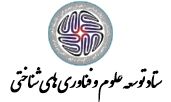 بسمه تعالیمشخصات کلینیک:مشخصات موسس :مشخصات مسئول فنیخدمات کلینیک تسهیلات درخواستیلیزینگاستقرارفرم درخواست حمایت از تاسیس/ توسعه کلینیکهای رشد و تکاملتاریخ درخواستنام کلینیکتاریخ دریافت موافقت اصولینام موسس حقیقی/حقوقیتاریخ (احتمالی) دریافت پروانهنام مسئول فنینوع تسهیلات درخواستیشهر محل استقرارمبلغ درخواستی (ریال)تاسیس/ توسعهآدرس کلینیکمشخصات موسس حقیقی(در صورتی که موسس شخص حقوقی است این قسمت پر نشود):نام و نام خانوادگی و امضامشخصات موسس حقوقی (در صورتی که موسس شخص حقیقی است این قسمت پر نشود):نام و نام خانوادگی و امضاروزنامه رسمی ثبت و تغییرات شرکت همراه با مدارک ارسال گردد.نام و نام خانوادگی و امضامجموع کل (ریال)تعدادقیمت واحد (ریال)سازندهعنوانردیف1234مجموع (ریال)مجموع (ریال)مجموع (ریال)مجموع (ریال)مجموع (ریال)مجموع کل (ریال)مساحتعنوانردیف1